                 JEDILNIK ŠOLA      11. – 15. december  2023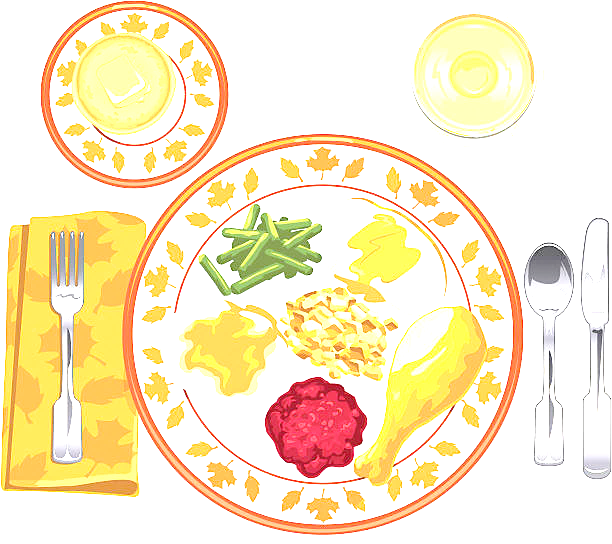 PONEDELJEK                                                         TOREKSREDA ČETRTEKPETEK                                                                                               DOBER TEK!                                                                                                                                              ALERGENIMalica:MLEČNI ZDROB S POSIPOM, JABOLKAGLUTEN, MLEKOKosilo:KOSTNA JUHA Z ZAKUHO, PIŠČANČJI PAPRIKAŠ, ŠIROKI REZANCI, ZELENA SOLATA, SOKZELENA, GLUTEN, JAJCAMalica:SIROV BUREK, NAVADNI JOGURT GLUTEN, MLEKOZdrava šola:HRUŠKEKosilo:SEGEDIN, KROMPIR V KOSIH, ŽITNA PLOŠČICA, VODAGLUTEN, MLEKOMalica:ZRNAT KRUH, MESNO – ZELENJAVNI NAMAZ, SADNI ČAJ, KLEMENTINEGLUTEN, JAJCA, MLEKOKosilo:ZELENJAVNA ENOLONČNICA, BOROVNIČEVI CMOKI, SOKGLUTEN, MLEKO, JAJCAMalica:PIRIN KRUH, MASLO, MED, KAKAVGLUTEN, MLEKOZdrava šola:POMARANČEKosilo:KOSTNA JUHA Z ZAKUHO, LAZANJA, PESA, SOKZELENA, GLUTEN, JAJCA, MLEKOMalica:VANILIJEV NAVIHANČEK, ZELIŠČNI ČAJ Z LIMONO, MEŠANO SADJEGLUTEN, MLEKO, JAJCAKosilo:KOLERABIČNA JUHA, OCVRT OSLIČ, KROMPIR Z BLITVO, SOKGLUTEN, JAJCA, MLEKO, RIBE